TEACHING STAFF APPLICATION FORM 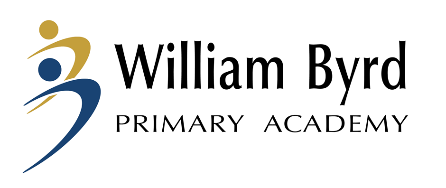 AcknowledgementThank you for choosing to apply to Belmore Primary Academy. If you have not heard from us within three weeks of the closing date you should assume that you are unsuccessful.Guidance on making the most of your applicationYou should have already viewed the job description (which lists the main duties and tasks of the job) and the person specification (which lists the skills and experience you need to do the job). The information you provide on this application form in the ‘personal statement’ section must show how you meet the requirements listed in the person specification. This will determine whether you are invited for interview.If you wish to apply for a full-time post as a part time employee, please clearly state this on your application form under ‘other relevant Information’. Such requests will be considered sympathetically but if we are unable to accommodate your stated requirements, you will not be short-listed for this position.Filling in the application formPlease ensure you address each point in the person specification and ensure your responses directly relate to it. Avoid repeating your career history and use different examples of relevant skills and experience to demonstrate how you meet the different parts of the person specification. This includes skills learned outside the work environment. Enter information in a clear, concise, and positive way about what you have done, using words such as ‘I planned…’ or ‘I co-ordinated…’.Applicants with disabilitiesApplicants with a disability may request and return the application on tape, large print or as a word document. If you have a disability (as defined by the Disability Discrimination Act) you will be invited for interview if you meet the essential criteria in the person specification. If you are invited for interview we will try to meet any special requirements that you may have, but it is essential that you let us know as soon as possible to enable us to make the necessary arrangements to accommodate your needs.Disclosure & Barring Service Check (DBS)A DBS Clearance is required for all school positions. Candidates are advised that a criminal record will not necessarily be a bar to obtaining a position in the school and each case will be considered on its merits. It is illegal for anyone barred from working with children by the DBS, to work or apply to work with children.Recruitment monitoring formMonitoring of equality information in the recruitment and selection process is vital to our policy development and ensuring equal opportunity in our processes and throughout our workforce. All applicants are required to complete the recruitment monitoring page.GDPR and Data Protection In order to process your application and for no other reason, you are requested to complete and return this application form.  Middlesex Learning Partnership is fully committed to compliance with the General Data Protection Regulation (GDPR) and Data Protection Act 2018 and the information given will not be revealed to any organisation other than those declared to the Office of the Information Commissioner.Return of this formPlease return this form to the following address William Byrd Primary Academy Victoria Lane Harlington Middlesex UN3 5EW. Alternatively, please email this form back to enquiries@williambyrd.school  Please contact us on 01895 462394 should you have any problems completing this form.William Byrd Primary Academy is committed to safeguarding and promoting the welfare of children and young people and expects all staff to share this commitment. The successful candidate will be subject to an Enhanced DBS check and other pre-employment checks.APPLICATION FORMPlease complete this form in black ink; please also ensure all handwriting is as legible as possible.If you wish to apply as a job share, please mark in the box:    Do you hold a current driving licence? Yes                No       Licence type: ________________________________Do you have the use of a car for business purposes? Yes                No       If you are not an EU/EEA citizen, please tick if you require sponsorship to work in the UK: Have you lived or worked abroad for 12 months or more (whether continuous or in total) in the 10 years before your application, while aged 18 or over?	 Yes                No       Please continue using a separate sheet, if necessary.
Please now ensure that once completed, this form together with the Equal Opportunities form is returned to the school, before the closing date and time listed on the advertisement.Job DetailsJob DetailsJob NameReference (if applicable)Closing DatePersonal DetailsPersonal DetailsPersonal DetailsPersonal DetailsPersonal DetailsPersonal DetailsPersonal DetailsPersonal DetailsPersonal DetailsPersonal DetailsTitleForename(s)SurnameHome AddressPostcodeHome TelephoneMobile Phone Daytime Telephone Number (if applicable)Email AddressNational Insurance NumberTeacher Reference NumberPeople with disabilities, please note - People with disabilities are guaranteed an interview if they meet all of the essential requirements of the person specification. If you consider yourself to have a disability to be taken into account during the recruitment and selection process, please explain what assistance you would like to receive:People with disabilities, please note - People with disabilities are guaranteed an interview if they meet all of the essential requirements of the person specification. If you consider yourself to have a disability to be taken into account during the recruitment and selection process, please explain what assistance you would like to receive:People with disabilities, please note - People with disabilities are guaranteed an interview if they meet all of the essential requirements of the person specification. If you consider yourself to have a disability to be taken into account during the recruitment and selection process, please explain what assistance you would like to receive:People with disabilities, please note - People with disabilities are guaranteed an interview if they meet all of the essential requirements of the person specification. If you consider yourself to have a disability to be taken into account during the recruitment and selection process, please explain what assistance you would like to receive:People with disabilities, please note - People with disabilities are guaranteed an interview if they meet all of the essential requirements of the person specification. If you consider yourself to have a disability to be taken into account during the recruitment and selection process, please explain what assistance you would like to receive:Teacher TrainingTeacher TrainingTeacher TrainingTeacher TrainingTeacher TrainingAge group for which trainedPre KS1 KS1 KS2      KS3      KS4      KS5 Pre KS1 KS1 KS2      KS3      KS4      KS5 Pre KS1 KS1 KS2      KS3      KS4      KS5 Pre KS1 KS1 KS2      KS3      KS4      KS5 Length of compulsory probation / induction in a maintained school / collegeYearsMonthsDate of completion Length of compulsory probation / induction in a maintained school / collegeDate of completion Local Authority where probation / induction was completedEducationEducationEducationEducationName of School, College or UniversityDate From (mm/yyyy)Date To (mm/yyyy)Qualifications obtained(please include subjects and grades / levels)Continuing Professional Development / in-service trainingContinuing Professional Development / in-service trainingDate Attended / CompletedCourse DetailsEmployment (and other relevant) historyEmployment (and other relevant) historyEmployment (and other relevant) historyEmployment (and other relevant) historyEmployment (and other relevant) historyEmployment (and other relevant) historyEmployment (and other relevant) historyEmployment (and other relevant) historyEmployment (and other relevant) historyPresent / Most Recent EmploymentPresent / Most Recent EmploymentPresent / Most Recent EmploymentPresent / Most Recent EmploymentPresent / Most Recent EmploymentPresent / Most Recent EmploymentPresent / Most Recent EmploymentPresent / Most Recent EmploymentPresent / Most Recent EmploymentName of SchoolName of SchoolAddress of SchoolAddress of SchoolContact NumberContact NumberHeadteachers Name and Email AddressHeadteachers Name and Email AddressSchool TypeSchool TypeGroup SizeGroup SizeGroup SizeDate Employed FromDate Employed FromPT / Job Share ProportionPT / Job Share ProportionPT / Job Share ProportionJob TitleJob TitleSalary Scale PointAllowancesPlease give a brief account of the key aspects, main duties and responsibilities of your rolePlease give a brief account of the key aspects, main duties and responsibilities of your rolePlease give a brief account of the key aspects, main duties and responsibilities of your rolePlease give a brief account of the key aspects, main duties and responsibilities of your rolePlease give a brief account of the key aspects, main duties and responsibilities of your rolePlease give a brief account of the key aspects, main duties and responsibilities of your rolePlease give a brief account of the key aspects, main duties and responsibilities of your rolePlease give a brief account of the key aspects, main duties and responsibilities of your rolePlease give a brief account of the key aspects, main duties and responsibilities of your rolePlease continue using a separate sheet, if necessary.Please continue using a separate sheet, if necessary.Please continue using a separate sheet, if necessary.Please continue using a separate sheet, if necessary.Please continue using a separate sheet, if necessary.Please continue using a separate sheet, if necessary.Please continue using a separate sheet, if necessary.Please continue using a separate sheet, if necessary.Please continue using a separate sheet, if necessary.Reason for LeavingReason for LeavingNotice RequiredNotice RequiredPrevious Teaching EmploymentPrevious Teaching EmploymentPrevious Teaching EmploymentPrevious Teaching EmploymentPlease provide details of all previous employment starting with the most recent. Please explain any breaks in employment.Please provide details of all previous employment starting with the most recent. Please explain any breaks in employment.Please provide details of all previous employment starting with the most recent. Please explain any breaks in employment.Please provide details of all previous employment starting with the most recent. Please explain any breaks in employment.Name of SchoolAddress of SchoolDate Employed FromDate Employed ToJob TitleSubject TaughtSalary (Inc. Grade and Point)Please give a brief account of the key aspects, main duties and responsibilities of your role; including the Age Group taughtPlease give a brief account of the key aspects, main duties and responsibilities of your role; including the Age Group taughtPlease give a brief account of the key aspects, main duties and responsibilities of your role; including the Age Group taughtPlease give a brief account of the key aspects, main duties and responsibilities of your role; including the Age Group taughtPlease continue using a separate sheet, if necessary.Please continue using a separate sheet, if necessary.Please continue using a separate sheet, if necessary.Please continue using a separate sheet, if necessary.Name of SchoolAddress of SchoolDate Employed FromDate Employed ToJob TitleSubject TaughtSalary (Inc. Grade and Point)Please give a brief account of the key aspects, main duties and responsibilities of your role; including the Age Group taughtPlease give a brief account of the key aspects, main duties and responsibilities of your role; including the Age Group taughtPlease give a brief account of the key aspects, main duties and responsibilities of your role; including the Age Group taughtPlease give a brief account of the key aspects, main duties and responsibilities of your role; including the Age Group taughtPlease continue using a separate sheet, if necessary.Please continue using a separate sheet, if necessary.Please continue using a separate sheet, if necessary.Please continue using a separate sheet, if necessary.Name of SchoolAddress of SchoolDate Employed FromDate Employed ToJob TitleSubject TaughtSalary (Inc. Grade and Point)Please give a brief account of the key aspects, main duties and responsibilities of your role; including the Age Group taughtPlease give a brief account of the key aspects, main duties and responsibilities of your role; including the Age Group taughtPlease give a brief account of the key aspects, main duties and responsibilities of your role; including the Age Group taughtPlease give a brief account of the key aspects, main duties and responsibilities of your role; including the Age Group taught

Please continue using a separate sheet, if necessary.

Please continue using a separate sheet, if necessary.

Please continue using a separate sheet, if necessary.

Please continue using a separate sheet, if necessary.Please provide details of any other employment you have had, including details of any breaksPlease provide details of any other employment you have had, including details of any breaksPlease provide details of any other employment you have had, including details of any breaksPlease provide details of any other employment you have had, including details of any breaksName and address of employerDate From - ToJob Title & SalaryBrief outline of dutiesPersonal Statement Please describe how you believe that you meet the requirements of this position as set out in the specification. All applicants are advised to read the person specification before completing this section. Applicants should note that the information given in this section will be considered when compiling a short-list for interviews.Please continue using a separate sheet, if necessary.Other Relevant Information Other Relevant Information Other Relevant Information Please provide any other information you feel is relevant to your application, i.e. career achievements, sports achievements, voluntary work, hobbies and interests, any special needs and/or support required as a result of having a disability, or if you wish to apply for a full time position as a part time employee.Please provide any other information you feel is relevant to your application, i.e. career achievements, sports achievements, voluntary work, hobbies and interests, any special needs and/or support required as a result of having a disability, or if you wish to apply for a full time position as a part time employee.Please provide any other information you feel is relevant to your application, i.e. career achievements, sports achievements, voluntary work, hobbies and interests, any special needs and/or support required as a result of having a disability, or if you wish to apply for a full time position as a part time employee.Please continue using a separate sheet, if necessary.Please continue using a separate sheet, if necessary.Please continue using a separate sheet, if necessary.ReferencesReferencesReferencesCurrent Employment RefereeSecond RefereeFull Name Job TitleName of organisation, address & postcodeEmail addressCapacity known to youInterviewYou should note that although we will try to arrange the interview date around your availability, this may not be possible, particularly if the date of the interview was contained in the advertisement. Please give dates on which you will not be available for interview.Application DeclarationApplication DeclarationI understand that false or misleading information on this form will disqualify me from appointment and, if appointed, may result in disciplinary action which could lead to my dismissal. I acknowledge and agree that the school will use my personal data for the purposes of processing and assessing my application for employment. The information I have provided will be used in accordance with the General Data Protection Regulations (GDPR). I understand that false or misleading information on this form will disqualify me from appointment and, if appointed, may result in disciplinary action which could lead to my dismissal. I acknowledge and agree that the school will use my personal data for the purposes of processing and assessing my application for employment. The information I have provided will be used in accordance with the General Data Protection Regulations (GDPR). Applicant Signature  Date